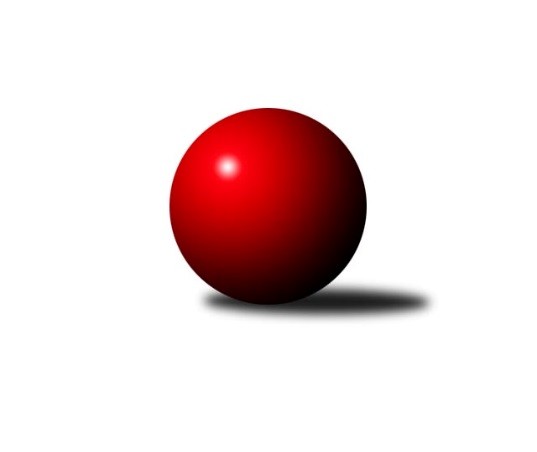 Č.9Ročník 2021/2022	13.1.2022Nejlepšího výkonu v tomto kole: 978 dosáhlo družstvo: GodbowlesVýsledky 9. kolaPřehled výsledků:SDH Mutišov	- Idiot star	0:0	0:0		11.1.Velbloudi	- PKT	0:10	791:915		11.1.SUPi 	- Expres	4:6	821:869		11.1.Prdelky	- Hlavy	2:8	872:882		13.1.Hasbaby	- Godbowles	0:10	804:978		13.1.Tabulka:	1.	PKT	8	7	0	1	60 : 20		954	14	2.	Godbowles	8	6	0	2	61 : 19		922	12	3.	SDH Mutišov	8	6	0	2	58 : 22		903	12	4.	Hasbaby	8	5	0	3	40 : 40		849	10	5.	Hlavy	8	4	0	4	41 : 39		847	8	6.	Expres	8	3	0	5	30 : 50		885	6	7.	Prdelky	8	2	0	6	30 : 50		826	4	8.	Velbloudi	8	2	0	6	24 : 56		812	4	9.	SUPi	8	1	0	7	16 : 64		772	2	10.	Idiot star	0	0	0	0	0 : 0		0	0Podrobné výsledky kola:	SDH Mutišov	0	0:0	0	Idiot star	Velbloudi	791	0:10	915	PKT	  Adela 	 	 90 	 83 		173 	0:2	 201 		98 	 103		  David	  Pája	 	 106 	 90 		196 	0:2	 217 		104 	 113		  Lukáš P.	  Hana	 	 101 	 106 		207 	0:2	 251 		120 	 131		  Standa *1	  Kája	 	 105 	 110 		215 	0:2	 246 		118 	 128		  LukášNejlepší výkon utkání: 251 -   Standa	SUPi 	821	4:6	869	Expres	  Andy	 	 78 	 95 		173 	0:2	 244 		114 	 130		  Radek	  Lída	 	 113 	 100 		213 	2:0	 188 		90 	 98		  Věra	  Petr	 	 94 	 97 		191 	0:2	 216 		111 	 105		  Míra	  Radek	 	 114 	 130 		244 	2:0	 221 		118 	 103		  JardaNejlepšího výkonu v tomto utkání: 244 kuželek dosáhli:   Radek,   Radek	Prdelky	872	2:8	882	Hlavy	  Jitka	 	 94 	 103 		197 	0:2	 202 		99 	 103		  Tržba	  Míla Ž	 	 120 	 108 		228 	0:2	 230 		112 	 118		  Karel	  Venda	 	 108 	 93 		201 	0:2	 209 		105 	 104		  Richard	  Áďa	 	 126 	 120 		246 	2:0	 241 		110 	 131		  NaďaNejlepší výkon utkání: 246 -   Áďa	Hasbaby	804	0:10	978	Godbowles	  Ája	 	 89 	 100 		189 	0:2	 236 		107 	 129		  Kabík	  Hani	 	 98 	 99 		197 	0:2	 247 		136 	 111		  P.B.	  Dejna	 	 97 	 103 		200 	0:2	 231 		116 	 115		  Koule	  Švíca	 	 122 	 96 		218 	0:2	 264 		119 	 145		  KubiNejlepší výkon utkání: 264 -   KubiPořadí jednotlivců:	jméno hráče	družstvo	celkem	plné	dorážka	chyby	poměr kuž.	Maximum	1.	  Libor 	PKT	257.75	173.0	84.8	3.8	1/1	(263)	2.	  Roman 	SDH Mutišov	254.00	173.4	80.6	3.3	2/2	(266)	3.	  P.B. 	Godbowles	249.00	169.5	79.5	3.1	2/2	(269)	4.	  Matyáš 	PKT	244.60	168.4	76.2	4.6	1/1	(260)	5.	  Láďa 	PKT	241.00	172.0	69.0	8.0	1/1	(241)	6.	  Radek 	Expres	240.10	167.8	72.4	5.5	2/2	(265)	7.	  Jonáš 	PKT	240.00	161.7	78.3	6.0	1/1	(253)	8.	  Lukáš 	PKT	239.00	168.3	70.7	7.0	1/1	(262)	9.	  David 	PKT	232.67	162.0	70.7	5.5	1/1	(257)	10.	  Jirka 	Hlavy	231.38	165.5	65.9	6.6	2/2	(273)	11.	  Huji 	Hasbaby	230.83	169.0	61.8	6.3	2/2	(246)	12.	  Hanča 	SDH Mutišov	230.50	162.3	68.2	7.2	2/2	(252)	13.	  Jarda 	Expres	229.54	162.0	67.6	6.4	2/2	(248)	14.	  Koule 	Godbowles	229.20	161.7	67.5	6.7	2/2	(236)	15.	  Wetty 	Godbowles	228.50	166.8	61.7	9.4	2/2	(247)	16.	  Kubi 	Godbowles	227.13	156.0	71.1	5.1	2/2	(264)	17.	  Míla Ž 	Prdelky	226.17	167.3	58.8	6.5	2/2	(250)	18.	  Broňa 	PKT	226.00	166.0	60.0	11.0	1/1	(226)	19.	  Lukáš P. 	PKT	223.50	159.0	64.5	7.5	1/1	(244)	20.	  Pája 	Velbloudi	222.13	159.3	62.9	7.8	2/2	(258)	21.	  Áďa 	Prdelky	221.25	158.6	62.6	8.6	2/2	(246)	22.	  Švíca 	Hasbaby	221.13	161.1	60.0	8.3	2/2	(237)	23.	  Dáša 	Expres	220.25	161.3	59.0	8.0	2/2	(239)	24.	  Stašín 	SDH Mutišov	219.50	158.6	60.9	8.2	2/2	(232)	25.	  Hani 	Hasbaby	218.13	156.8	61.4	8.4	2/2	(241)	26.	  Richard 	Hlavy	216.40	152.6	63.8	9.0	2/2	(223)	27.	  Kája 	Velbloudi	215.96	159.7	56.3	8.4	2/2	(231)	28.	  Luďan 	SDH Mutišov	215.00	154.2	60.8	6.7	2/2	(240)	29.	  Tonda 	SDH Mutišov	214.33	152.4	62.0	7.8	2/2	(223)	30.	  Jitka 	Prdelky	213.00	151.4	61.6	9.0	2/2	(241)	31.	  Standa 	PKT	213.00	157.0	56.0	14.0	1/1	(213)	32.	  Naďa 	Hlavy	206.67	157.3	49.4	12.6	2/2	(241)	33.	  Venda 	Prdelky	206.25	144.3	62.0	8.5	2/2	(226)	34.	  Ája 	Hasbaby	202.50	144.6	57.9	11.1	2/2	(227)	35.	  Janča 	Prdelky	201.25	142.0	59.3	9.7	2/2	(216)	36.	  Honza 	Velbloudi	199.75	150.0	49.8	12.5	2/2	(212)	37.	  Lucka 	Hlavy	199.75	151.8	48.0	13.5	2/2	(209)	38.	  Tržba 	Hlavy	198.75	146.3	52.5	9.8	2/2	(203)	39.	  Johanka 	Velbloudi	198.00	146.1	51.9	11.4	2/2	(221)	40.	  Hana 	Velbloudi	194.50	149.5	45.0	12.8	2/2	(207)	41.	  Dejna 	Hasbaby	193.00	140.8	52.2	10.3	2/2	(206)	42.	  Věra 	Expres	190.85	150.0	40.9	11.9	2/2	(205)	43.	  Lída 	SUPi 	185.38	127.5	57.9	8.5	2/2	(213)	44.	  Míla 	Prdelky	180.88	130.0	50.9	11.0	2/2	(210)	45.	  Adela  	Velbloudi	165.92	124.3	41.6	15.2	2/2	(173)	46.	  Lenča 	SUPi 	143.38	103.0	40.4	19.3	2/2	(158)		  Vojta 	Godbowles	267.00	174.0	93.0	7.0	1/2	(267)		  Karel 	Hlavy	226.67	160.8	65.8	5.3	1/2	(235)		  Kabík 	Godbowles	218.50	158.5	60.0	9.5	1/2	(236)		  Míra 	Expres	216.00	156.0	60.0	8.0	1/2	(216)		  Harry 	Hlavy	215.00	146.0	69.0	5.0	1/2	(215)		  Martíčka 	Godbowles	214.75	150.5	64.3	7.5	1/2	(229)		  Kiki 	SUPi 	209.00	150.0	59.0	11.5	1/2	(220)		  Hermí 	SUPi 	208.67	152.3	56.3	8.3	1/2	(243)		  Monča 	Godbowles	207.50	151.0	56.5	7.5	1/2	(213)		  Petr 	SDH Mutišov	198.40	144.0	54.4	12.0	1/2	(232)		  Andy 	SUPi 	164.25	121.0	43.3	14.5	1/2	(173)		  Jolča 	Hlavy	164.00	125.0	39.0	15.0	1/2	(164)		  Jana 	SUPi 	140.00	101.0	39.0	18.7	1/2	(153)Program dalšího kola:10. kolo18.1.2022	út	18:00	SDH Mutišov- SUPi 	18.1.2022	út	18:00	Velbloudi- Godbowles	18.1.2022	út	20:15	Hasbaby- Hlavy	20.1.2022	čt	18:00	Expres- PKT	20.1.2022	čt	18:00	Prdelky- Idiot star	Nejlepší pětka 9.kolaNejlepší pětka 9.kolaNejlepší pětka 9.kolaNejlepší pětka 9.kolaPočetJménoNázev týmuVýkon2x  KubiGodbowles2643x  P.B.Godbowles2473x  LukášPKT2461x  ÁďaPrdelky2467x  RadekSUPi 244